RELATÓRIO Nome: Nome do AlunoTema: Impressão de Imagens MonocromáticasEnunciado: Crie uma função que implemente a geração de uma imagem monocromática, dado um valor de limiar informado por parâmetro.Resposta: O algoritmo desenvolvido varre cada ponto da imagem e determina se a intensidade deste ponto é maior que um limiar passado por parâmetro. Se for, o ponto é pintado de branco, caso contrário, é pintado de preto.Código desenvolvido:// **********************************************************************//  void ConvertBlackAndWhite(int limiar)// **********************************************************************void ConvertBlackAndWhite(int limiar){    unsigned char r,g,b;    int x,y;    int i;    cout << "Iniciou Black & White....";    for(x=0; x<Image.SizeX(); x++)    {        for(y=0; y<Image.SizeY(); y++)        {            i = Image.GetPointIntensity(x,y); // VERIFICA O TOM DE CINZA DA IMAGEM           // Image.ReadPixel(x,y,r,g,b);            if (i < limiar)            {                NewImage.DrawPixel(x, y,0,0,0);  // exibe um ponto PRETO na imagem            }            else NewImage.DrawPixel(x, y, 255,255,255); // exibe um ponto BRANCO na imagem        }    }    cout << "Concluiu Black & White.\n";}Exemplos de Processamento: Imagem processada com limiar == 100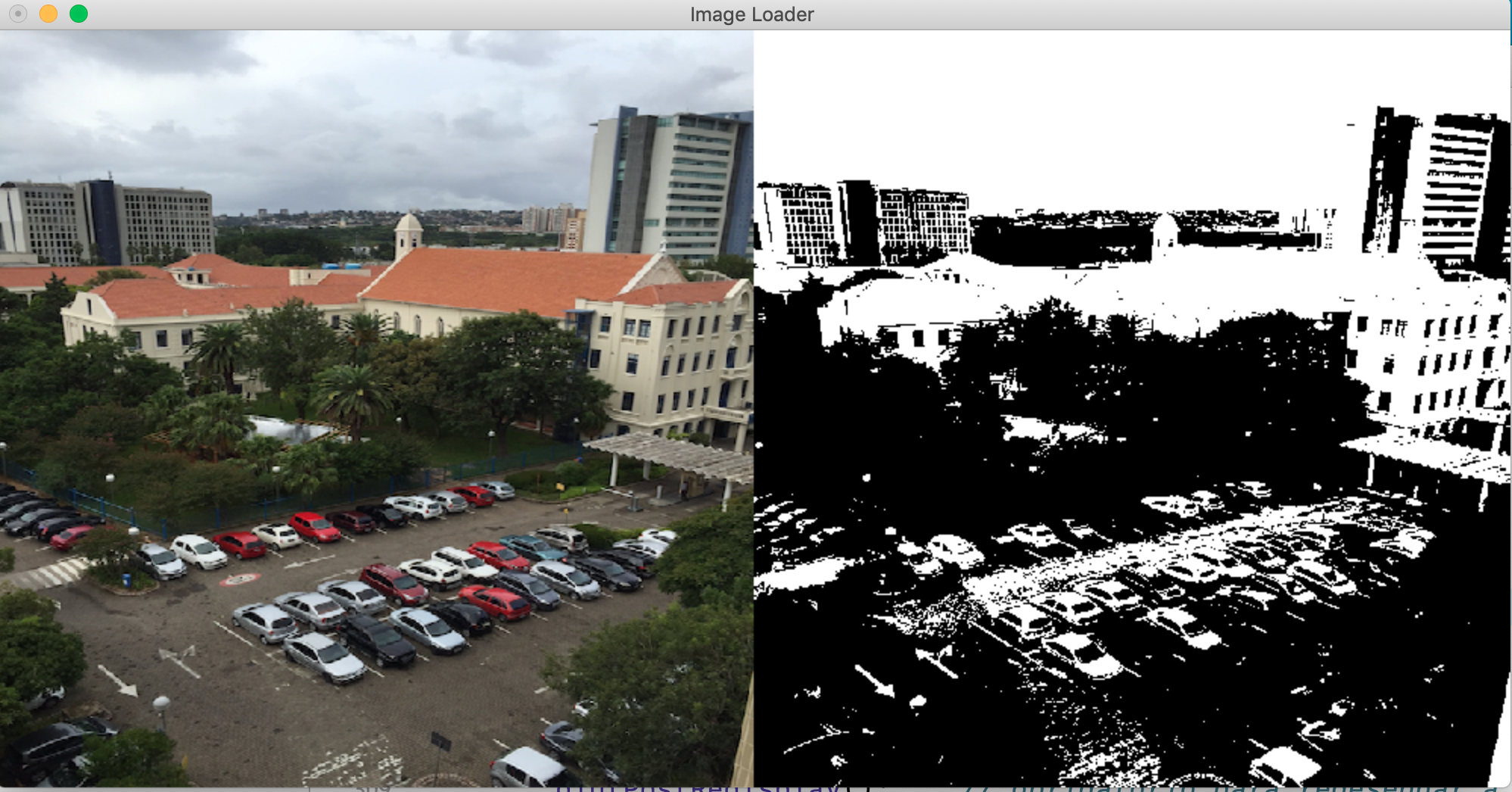 Imagem processada com limiar == 180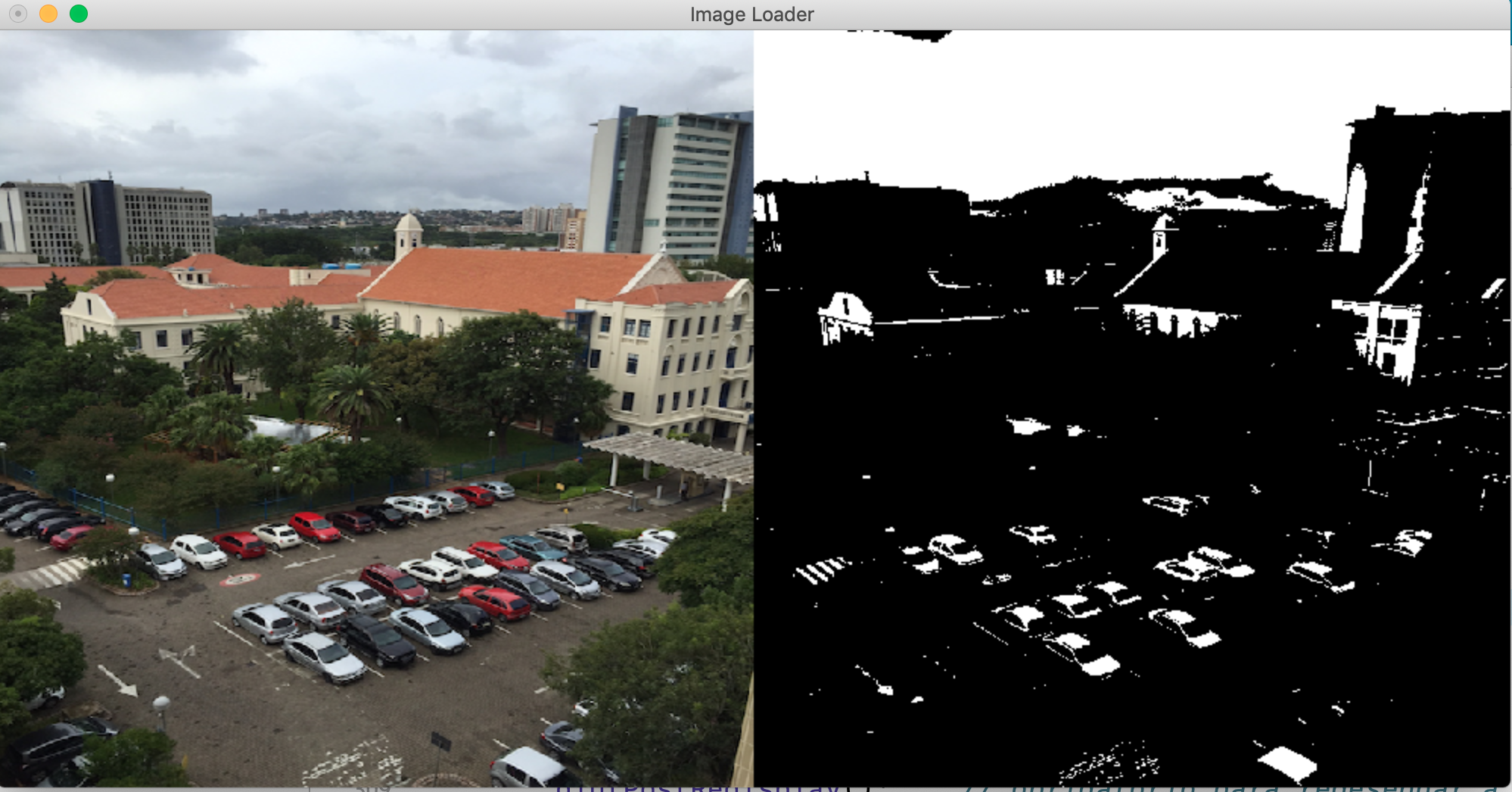 